”Лучшая методическая разработка по профессиональной ориентации учащихся в учреждении дополнительного образования детей и молодёжи“Методическая разработка мероприятия по профессиональной ориентации учащихся в учреждении дополнительного образования детей и молодёжиквест-игры ”Все профессии важны выбирай на вкус“. Романова Светлана Юрьевнапедагог дополнительного образованиястаж работы в занимаемой должности1 квалификационной категорииГосударственного учреждения дополнительного образования”Шумилинский районный центр детей и молодёжи“Витебской области, г.п. Шумилиноsynezavisimost@gmail.comмобильный телефон: +375295176377Форма проведения: квест-игра для обучающихся 5-7 классов.Состав команды: 8 - 10 человек. Всего команд-участников – 2 и больше. Максимальное количество баллов на каждой станции прописано в маршрутном листе.Оборудование, наглядность: маршрутные листы для каждой команды; маркеры; конверты с раздаточным материалом на каждую станцию; карточки с буквами, фотоснимки станций.Цель: развитие профессиональных интересов и представлений у обучающихся через активную творческую и познавательную квест-игру. Задачи:Образовательные:расширить и систематизировать знания, учащихся о профессиях;формировать интерес к профессиям.Развивающие:развивать коммуникативные способности при работе в группе;развивать внимание, познавательные процессы, наглядно-образное мышление.Воспитательные:воспитывать уважение к труду и к людям разных профессий;организация активного отдыха обучающихся.Игра начинается и заканчивается в спортивном зале. Жюри получает маршрутный лист (Приложение 1).Капитаны команд получают маршрутные листы (Приложение 2).Пройдя все станции, команда сдаёт маршрутный лист жюри и собранное название профессии. Жюри подсчитывает баллы каждой команды и награждает победителей квест-игры.Ведущий: Добрый день дорогие ребята, сегодня вам предстоит принять участие в интересной и увлекательной квест-игре ”Все профессии важны выбирай на вкус“.Квест – это приключение, с определённым сюжетом. Для победы вам придётся решать умственные задачи, мыслить творчески и логически, проявить смекалку, ловкость и, конечно же, дружно работать в команде.Каждая команда проходит 10 станций, на каждой станции ведущие вам объяснят, что надо сделать для того чтобы вылонить правильно задание. Они же оценивают вашу работу, ставят баллы в маршрутном листе и на каждой станции дают карточки с буквами, из которых необходимо составить слово, обозначающее профессию (ИНСТРУКТОР).Найти место, где расположена следующая станция, можно по фотоснимку, который вы получаете от ведущего. На каждую станцию отводится время (не больше 5 минут). Команда, потратившая меньше всего времени зарабатывает дополнительно 10 баллов. Станция 1”Профессии родителей“Ведущий: Ребята вы уже задумывались кем станете, какую профессию выберете? Вам очень скоро предстоит сделать свой профессиональный выбор, и для того, чтобы не ошибиться в этом вам необходимо, хорошо разбираться в многообразии мира профессий. Знаете ли вы, кем работают ваши родители?  Ведь первоначальные сведения о профессиях вы получаете в семье.Для того чтобы получить первую букву вам надо отгадать загадки и разгадать кроссворд (Приложение 3).Станция 2”Весёлый лабиринт“Ведущий: Ребята кто умеет трудиться, тот умеет и веселиться. Соедините стрелками высказывания с картинками (Приложение 4).Станция 3”В гостях у сказки“Ведущий: Познаний о профессиях к нам приходит через сказку. Как вы думаете, кем могли бы работать в наши дни сказочные герои? (Приложение 5).Станция 4”Переставь букву“Ведущий: Для того чтобы получились названия профессий вам необходимо буквы в словах (Приложение 6).Станция 5”Найди профессию в школе“Ведущий: В шесть лет ребёнок приходит в первый класс и на своём пути встречает не только учителей разных специальностей, но и представителей других профессий. Ваша задача найти все профессии которые встречаются в школе (Приложение 7).Станция 6”Угадай профессию?“Ведущий: Капитан команды должен показать профессию, название которой написано на листе, с помощью пантомимы, а команда должна отгадать, что это за профессия. Чем больше профессий команда отгадает, тем больше баллов набирает команда (Приложение 8).Станция 7 ”Профессии в пословицах и поговорках“Ведущий: На этой станции вам предстоит отгадать, о какой профессии идет речь в пословицах и поговорках (Приложение 9) .Станция 8”Ключевые слова“Ведущий: Ребята вам надо написать профессию к которой можно отнести перечисленные ниже слова. (Приложение 10).Станция 9”О какой профессии идет речь?“Ведущий: Ребята внимательно послушайте о какой профессии я буду вам рассказывать, ответ запишите в таблицу. (Приложение 11).1. Это слово пришло к нам из английского языка. Это человек приветствует гостей своего заведения, выявляет их вкусовые предпочтения, информирует об ассортименте, предлагает гостям подходящие варианты напитков, принимает заказы и разливает порции алкогольных и безалкогольных напитков, включая приготовленные им самим коктейли. (Бармен)2. Человек этой профессии обеспечивает регулирование движения транспорта, транспортных потоков на улицах и дорогах, создание условий для предупреждения дорожно-транспортных происшествий. (Инспектор ГИБДД)3. Это слово пришло к нам из немецкого языка и дословно означает «живописец». Этот специалист работает в строительных организациях, ремонтно-строительных и жилищно-коммунальных управлениях, готовит под окраску бетонные, деревянные и металлические конструкции, окрашивает их вручную или при помощи валиков, краскопультов, пистолетов и других приспособлений, наклеивает обои. (Маляр)4. Это слово пришло к нам из французского языка и в переводе имеет одно из значений «акробатическая имитация падения в цирке». Работа человека этой профессии – это не только падения, но и масса других сложных и опасных действий, которые выполняются на лошади или в автомобиле, в самолете и поезде.  (Каскадёр)5. По определению толкового словаря В.И. Даля «…это человек-купец, торгующий деньгами и денежными бумагами, занимающийся учетом векселей и переводом платежей из одного места и государства в другое и удерживающий за такую услугу оговоренный процент в свою пользу». О ком идет речь? (Банкир)6. Название этой профессии происходит от имени древнеримской богини цветов и весеннего цветения. Искусство составлять букеты и цветочные композиции известно с давних времён. Одно из первых руководств по составлению букетов, гирлянд и венков на русском языке было опубликовано в 1913 году. В настоящее время эта профессия является одной из самых востребованных. (Флорист)Станция 10”Азбука профессий“Ведущий: В настоящее время насчитывается свыше 40 тысяч профессий. Около 500 профессий ежегодно исчезают, и примерно столько же возникает новых. Среднее существование многих профессий 8-10 лет. Некоторые из них меняются по своему содержанию. Среди такого многообразия профессий вам очень скоро надо будет необходимо выбрать одну на всю жизнь. В таблице представлены все буквы алфавита, на каждую букву необходимо написать профессию. (Приложение 12).Все команды собираются в спортивном зале. Сдают маршрутные листы.Ведущий: Дорогие ребята! Сегодня вы с большим интересом и азартом выполняли задания, стараясь опередить соперников. Вы проверили все свои знания о профессиях, эрудицию, находчивость и чувство юмора. Для подведения итогов слово предоставляется членам жюри.(Итоги игры подводятся по сданным маршрутным листам команд с выставленными баллами. Лучшая команда получает приз победителя. Команда, набравшая меньшее количество очков – призы поощрительные.)Ведущий: В завершение нашей квест – игры ”Все профессии важны выбирай на вкус“ хотелось бы еще раз поблагодарить всех участников и пожелать дальнейших побед и успехов. Спасибо, ребята, за работу! Всего доброго, до свидания!Литература и интернет ресурсы:1. Ероховец, О.Е. Формирование профориентационного самосознания учащихся/ О.Е Ероховец. – Минск: Красико-Принт, 2014. – 128 с. – (Деятельность классного руководителя).2. Психологическое сопровождение профориентационной работы в учреждении образования/сост. О.И. Главницкая. – Минск: Красико-Принт, 2015. – 96 с. – (Школьному психологу и социальному педагогу).3. Азбука профориентации в школе: классные часы, игры, мероприятия, неделя профориентации/ сост. Котова Н.В. – Минск: Красико-Принт,2015. 128 с.4. А. Захарова,  ”Эти разные профессии“/ А. Захарова// ”Сценарии и репертуар“. - 2013 год. - выпуск 4-й. - С. 3-16;5. В лабиринте профессий/ред.-сост. Л. И. Жук. – Минск: Красико-Принт, 2010. – 128 с. – (Праздник в школе).6. https://pro-poslovicy.ru/poslovicy-i-pogovorki-o-raznyx-professiyax/7.  https://mamamozhetvse.ru/zagadki-o-professiyah-dlya-detej-38-luchshih.html 8.  https://biouroki.ru/workshop/crossgen.htmlПриложение 1Маршрутный лист для жюриПриложение 2Маршрутный лист команды___________________________________________________(название команды)Время начала квеста:_________________Финиш:_______________________Приложение 3«Профессии родителей»1. Он учит детишек Читать и писать, Природу любить, Стариков уважать. (Учитель)  2. Всем зарплату он считает,Деньги чётко отмеряет.Калькулятор под рукой,Точность – вот его пароль! (Бухгалтер)3. В книжном море он бескрайнем Настоящий капитан. Отыскать любую книжку Помогает быстро нам! (Библиотекарь) 4. Он науку изучил. Землю — словно приручил, Знает он, когда сажать, Сеять, как и убирать. Знает всё в краю родном И зовётся (Агроном) 5. Темной ночью, ясным днем Он сражается с огнем. В каске, будто воин славный, На пожар спешит (Пожарный) 6. В золотых её руках –Все иголки и булавки,Нитки, пуговки, крючкиПревращаются в одежду.Её носим я и ты. (Швея)7. Мастер он весьма хороший, Сделал шкаф нам для прихожей. Он не плотник, не маляр. Мебель делает (Столяр) 8. Кто пропишет витамины? Кто излечит от ангины? На прививках ты не плачь — Как лечиться, знает (Врач)9. Учит вежливости нас, Почитает вслух рассказ. Не учитель, не писатель. Это няня (Воспитатель) 10. Кирпичи кладет он в ряд, Строит садик для ребят Не шахтер и не водитель, Дом нам выстроит (Строитель) 11. На посту своем стоит,За порядком он следит.Строгий смелый офицер.Кто он? (Милиционер)12. Мама всех важней, поверьте! С толстой сумкой ходит мама. Принесет письмо в конверте, Бандероль и телеграмму. Люди маму очень ждут, Уважают мамин труд! (Почтальон) 13. Скажи, кто так вкусно Готовит щи капустные, Пахучие котлеты, Салаты, винегреты, Все завтраки, обеды? (Повар)14. Кто поможет стать красивым?Стиль нам быстро поменяет?От него услышишь фразу:«Стрижка только началась». (Парикмахер)15. Выезжает на дорогуОн обычно спозаранку.На педаль поставив ногуИ рукой крутя баранку. (Водитель)Приложение 4«Весёлый лабиринт»Перед кем все люди снимают шапки? (Перед парикмахером.)Кто работает играючи? (Музыканты-исполнители.)Человек, работа которого вызывает смех, – это… Кто?Кто вас вгоняет в пот? (Банщик, орудующий берёзовым веником.)Как звали первую женщину-лётчицу? (Баба-Яга.)Самый сладкий мастер – это... Кто? (Кондитер.)Овечий телохранитель – это… Кто? (Пастух)Звёздный бухгалтер – это... Кто? (Астроном.)Парикмахер для травы – это... Кто? (Газонокосильщик.)Ухажер за деревьями – это… Кто? (Садовод, садовник.)Приложение 5«В гостях у сказки»1. Красная Шапочка из сказки Шарля Перро «Красная Шапочка» - (Социальный работник, курьер и др.)2. Золушка из сказки Шарля Перро «Золушка» - (Домработница, горничная, швея, повар и др.)3. Герой мультфильма «Каникулы в Простоквашино» кот Матроскин по мотивам повести Эдуарда Успенского «Дядя Фёдор, пёс и кот» - (Бизнесмен, животновод и др.)4. Волк из сказки братьев Гримм «Волк и семеро козлят» - (Пародист, артист и др.)5. Три богатыря из русской народной сказки «Три Богатыря» - (Охранники, телохранители, милиционеры, военнослужащие и др.)6. Кот в сапогах из сказки Шарля Перро «Кот сапогах» - (Спортсмен-фехтовальщик, экскурсовод, организатор праздников, аниматор и др.)Приложение 6«Переставь букву»Рвач – врач.Сопло – посо).Терка –актер.Марля –маляр.Фиакр –факир.Кредитор –директор.Старина –санитар.Водосток – скотовод.Авдотка –адвокат.Рвач – (медицинский работник) – Сопло – дипломатический представитель – Терка – театральная и кинематографическая профессия – Марля – «разноцветный» рабочий – Фиакр – волшебная цирковая профессия – Кредитор – руководитель предприятия – Старина – младший медицинский рабочий – Водосток – животноводческая профессия – Авдотка – юридическая профессия – Приложение 7«Найди профессию в школе»Медсестра, сторож, психолог, повар, воспитатель, директор, уборщица, дворник, учитель, логопед, завуч, библиотекарь, секретарь, охранник, гардеробщица.Приложение 8Профессии для конкурса:1. Художник. 2. Швея. 3. Фотограф. 4. Парикмахер. 5. Доктор.6. Водитель. 7. Электрик.8. Учитель.9. Повар. 10. Милиционер.Приложение 9Морской волк, во всем знает толк (моряк).Куй железо, пока горячо (кузнец).Не котел варит, а стряпуха (повар).Пляши, Матвей, не жалей лаптей (танцор).Власть всякого ограничена законом (юрист).Голова всему начало, где ум, там и толк (ученый).Пишут не пером, а умом (писатель).Учи других и сам научишься (учитель).Не бравшись за топор, избы не срубишь (плотник)Кто пахать не ленится, у того и хлеб родится (хлебороб)Приложение 10«Ключевые слова»1. Земля, природа, поле, теплица, сад, сорта, растения, уход, плоды, зерно, удобрения, урожай (агроном);2. Новости, современность, люди, оперативность, редакция, факты (журналист);3. Природа, человек, чистота, мусор, загрязнения, планета, окружающая среда (эколог);4. Рисунок, проект, план, город, гармония, чертеж, конструкции, строительство, здания, памятники (архитектор);5. Ткань, раскрой, лекало, костюм, ножницы, ателье (портной);6. Булочка, торт, пирожное, крем, желе, пралине, духовой шкаф, формочки (кондитер).Приложение 11«О какой профессии идет речь?»1. Это слово пришло к нам из английского языка. Это человек приветствует гостей своего заведения, выявляет их вкусовые предпочтения, информирует об ассортименте, предлагает гостям подходящие варианты напитков, принимает заказы и разливает порции алкогольных и безалкогольных напитков, включая приготовленные им самим коктейли. (Бармен)2. Человек этой профессии обеспечивает регулирование движения транспорта, транспортных потоков на улицах и дорогах, создание условий для предупреждения дорожно-транспортных происшествий. (Инспектор ГИБДД)3. Это слово пришло к нам из немецкого языка и дословно означает «живописец». Этот специалист работает в строительных организациях, ремонтно-строительных и жилищно-коммунальных управлениях, готовит под окраску бетонные, деревянные и металлические конструкции, окрашивает их вручную или при помощи валиков, краскопультов, пистолетов и других приспособлений, наклеивает обои. (Маляр)4. Это слово пришло к нам из французского языка и в переводе имеет одно из значений «акробатическая имитация падения в цирке». Работа человека этой профессии – это не только падения, но и масса других сложных и опасных действий, которые выполняются на лошади или в автомобиле, в самолете и поезде. (Каскадёр)5. По определению толкового словаря В.И. Даля «…это человек-купец, торгующий деньгами и денежными бумагами, занимающийся учетом векселей и переводом платежей из одного места и государства в другое и удерживающий за такую услугу оговоренный процент в свою пользу». О ком идет речь? (Банкир)6. Название этой профессии происходит от имени древнеримской богини цветов и весеннего цветения. Искусство составлять букеты и цветочные композиции известно с давних времён. Одно из первых руководств по составлению букетов, гирлянд и венков на русском языке было опубликовано в 1913 году. В настоящее время эта профессия является одной из самых востребованных. (Флорист)Приложение 12 «Азбука профессий»А. (альпинист, акробат, артист)Б. (бульдозерист, банщик, брокер)В. (водитель, водолаз, врач)Г. (горничная, гравёр, грузчик)Д. (дегустатор, дизайнер, доярка)Е. (егерь, естествоиспытатель)Ж. (журналист, животновод, железнодорожник)З. (зоолог, зоотехник, землемер)И. (инженер, иллюстратор, иллюзионист)К. (копирайтер, косметолог, кондитер)Л. (логопед, летчик, лесничий)М. (маркетолог, менеджер, медиатор)Н. (нотариус, нейрохирург, неонатолог)О. (оператор, оценщик, окулист)П. (повар, портной, писатель)Р. (разведчик, режиссёр, рыбак)С. (строитель, садовод, спасатель)Т. (тьютор, технолог, товаровед)У. (учитель, укротитель, укладчик)Ф. (флорист, фармацевт, фермер)Х. (хореограф, хирург, художник)Ц. (цветовод, цветокорректор, цементатор)Ч. (часовщик, чертежник)Ш. (швея, шахтёр, швейцар)Щ. (щебёнщик, щеточник)Э. (эколог, энергетик, экспедитор)Ю. (юморист, ювелир, юрисконсульт)Я. (языковед, ямщик)№п/пСтанцияКоманда 1Команда 1Команда 2Команда 2№п/пСтанцияКол-вобалловБаллы за времяКол-вобалловБаллы за время1.”Профессии родителей“2.”Весёлый лабиринт“3.”В гостях у сказки“4.”Переставь букву“5.”Найди профессию в школе“6.”Угадай профессию?“7.”Профессии в пословицах и поговорках“8.”Ключевые слова“9.”О какой профессии идет речь?“10.”Азбука профессий“Баллы за общее времяБаллы за общее времяИтогоИтогоОбщий баллОбщий балл№п/пСтанцияКоличествобалловБаллы за время1.”Профессии родителей“2.”Весёлый лабиринт“3.”В гостях у сказки“4.”Переставь букву“5.”Найди профессию в школе“6.”Угадай профессию?“7.”Профессии в пословицах и поговорках“8.”Ключевые слова“9.”О какой профессии идет речь?“10.”Азбука профессий“Итоговое количество балловИтоговое количество баллов623115149105127411813Перед кем все люди снимают шапки?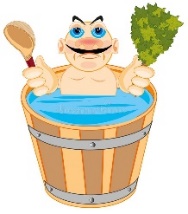 Кто работает играючи?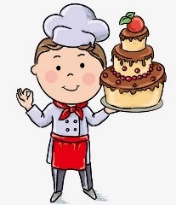 Человек, работа которого вызывает смех, – это… Кто?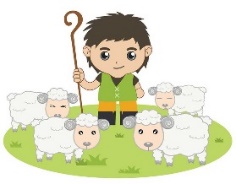 Кто вас вгоняет в пот?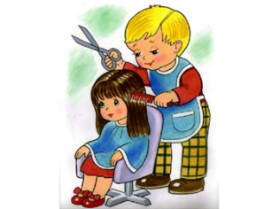 Как звали первую женщину-лётчицу?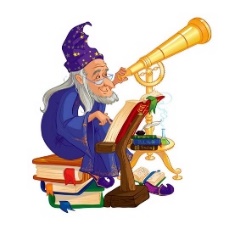 Самый сладкий мастер – это... Кто?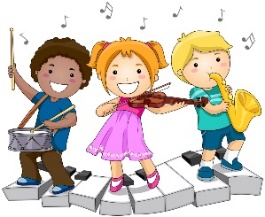 Овечий телохранитель – это… Кто?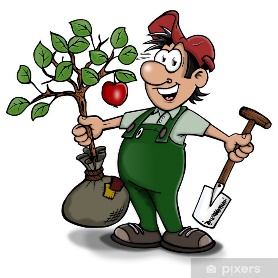 Звёздный бухгалтер – это... Кто?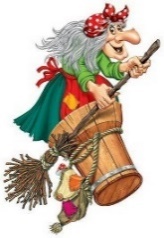 Парикмахер для травы – это... Кто?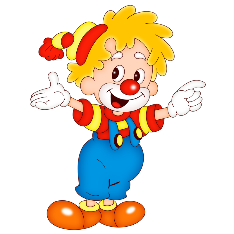 Ухажер за деревьями – это… Кто?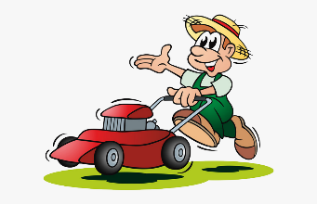 1. Красная Шапочка из сказки Шарля Перро «Красная Шапочка».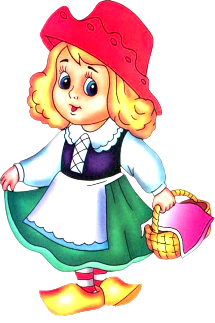 Рисунок 1.2. Золушка из сказки Шарля Перро «Золушка».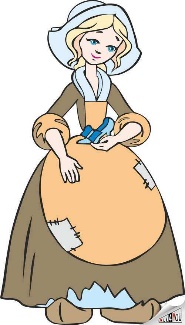 Рисунок 2.3. Герой мультфильма «Каникулы в Простоквашино» кот Матроскин по мотивам повести Эдуарда Успенского «Дядя Фёдор, пёс и кот».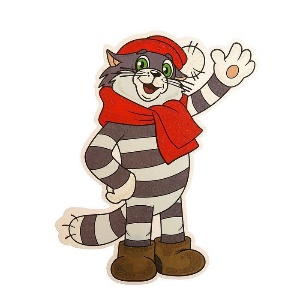 Рисунок 3.4. Волк из сказки братьев Гримм «Волк и семеро козлят».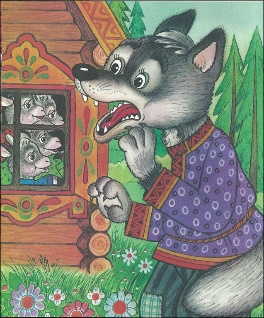 Рисунок 4. 5. Три богатыря из русской народной сказки «Три Богатыря»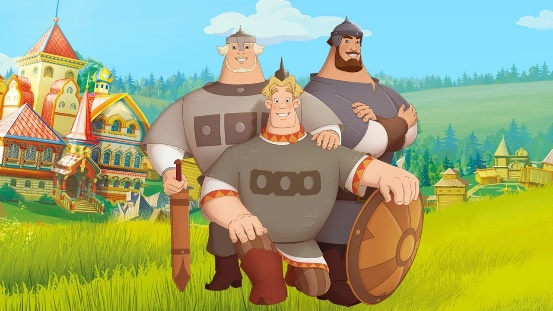 Рисунок 5. 6. Кот в сапогах из сказки Шарля Перро «Кот сапогах».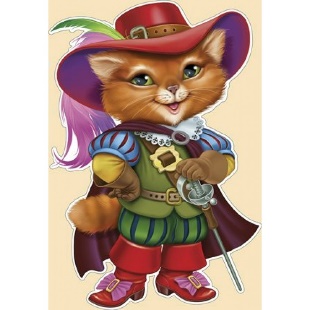 Рисунок 6.амедсестракитолклеросторожможэопсихологларитьмердиреповортопзавоспитательтологодиректортонвоструборщицакадворникопутритомолекутучительркологопедиревучтропниколзавучиабиблиотекарьтососекретарькураповракохранникузагардеробщицарМорской волк, во всем знает толкКуй железо, пока горячоНе котел варит, а стряпухаПляши, Матвей, не жалей лаптейВласть всякого ограничена закономГолова всему начало, где ум, там и толкПишут не пером, а умомУчи других и сам научишьсяНе бравшись за топор, избы не срубишьКто пахать не ленится, у того и хлеб родитсяЗемля, природа, поле, теплица, сад, сорта, растения, уход, плоды, зерно, удобрения, урожайНовости, современность, люди, оперативность, редакция, фактыПрирода, человек, чистота, мусор, загрязнения, планета, окружающая средаРисунок, проект, план, город, гармония, чертеж, конструкции, строительство, здания, памятникиТкань, раскрой, лекало, костюм, ножницы, ательеБулочка, торт, пирожное, крем, желе, пралине, духовой шкаф, формочки1.2.3.4.5.6.А. П. Б. Р. В.С. Г. Т. Д. У. Е. Ф. Ж. Х. З. Ц. И. Ч. К. Ш. Л. Щ. М. Э. Н. Ю. О. Я. 